Srednja medicinska škola 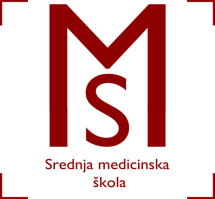 Slavonski BrodV. Jagića 3ARASPORED  VJEŽBI U KABINETIMA I ZDRAVSTVENIM USTANOVAMA ZA                                                        3.C  RAZRED FIZIOTERAPEUTSKI TEHNIČAR/TEHNIČARKAŠkolska godina 2018./2019.NASTAVNI TJEDANDANVRIJEME PREDMET GRUPARADILIŠTE2.PONEDJELJAK13.10-14.45Osnove kineziologije2.Školski kabinet2.UTORAK8.00-13.05Kineziterapija2.Školski kabinet2.UTORAK8.00-13.05Masaža3.Školski kabinet2.UTORAK8.00-13.05Fizikalna terapija1.Školski kabinet2.SRIJEDA15.50-16.35Kineziterapija1.Školski kabinet2.SRIJEDA16.40-17.25Kineziterapija2.Školski kabinet2.SRIJEDA15.50-17.25Osnove kineziologije3.Školski kabinet2.ČETVRTAK13.10-13.55Kineziterapija3.Školski kabinet2.ČETVRTAK13.10-13.55Osnove kineziologije1.Školski kabinet2.PETAK14.50-15.35Osnove kineziologije1.Školski kabinet